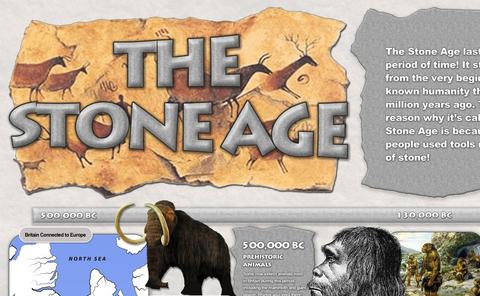 Has today’s visit to the Harris Museum and Art Gallery inspired you to want to find out more about the Stone Age? Here are some fiction and non- fiction books that you might like to read. You may be able to borrow them from your local Library. Visit https://www.lancashire.gov.uk/libraries-and-archives/libraries/ for more information about your local library services.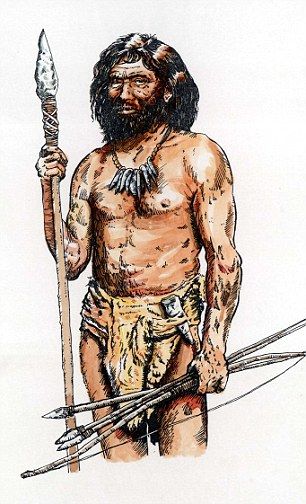 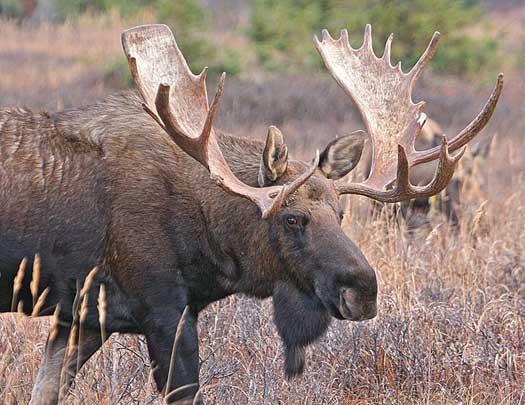              More great books that you may want to try include:Cave Baby by Julia Donaldson (Reading Age 6+)Littlenose Collection The Explorer by John Grant (Reading Age 5 to 7)Dave’s Cave by Fran Preston Gannon (Reading Age 5 to 6) The First Drawing  by Mordicai Gerstein (Reading Age 7 to 9) Horrible Histories by Terry Deary and Martin Brown (Reading Age 8 to 12)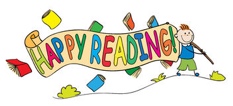 